A través del portal de la Escuela Técnica Superior de Ingenieros Industriales y de Telecomunicación, web.unican.es/Centros/etsiit/ puedes acceder a toda la información actualizada que necesitarás durante tu estancia en la Escuela:Se recuerda que vuestro correo de @alumno.unican.es será el que sirva como medio de comunicación de la universidad con el alumno, no vuestro correo personal (yahoo, hotmail…)Apartados de la web de esta EscuelaApartados de la web de esta EscuelaAvisos y novedadesNoticias y avisos de interés general.Información general de la EscuelaÓrganos de gobierno (responsables de titulación), Biblioteca, Delegación de Alumnos, datos de contacto de profesores, mapa de la Escuela, calendario académico.Estudios de GradoToda la información referente al Grado que estés cursando la encontrarás aquí: Normativa, capacitación lingüística, horarios, calendario de exámenes, guías docentes (dentro del Grado > Información general), Trabajo de Fin de Grado, prácticas externas, depósito de exámenes.SecretaríaInformación, instancias, solicitudes y trámites administrativos. Traslados de expediente, reconocimiento de créditos. Secretaría Virtual.Becas, empleo y premiosProcedimientos y normativa de las prácticas de los grados, becas de prácticas, ofertas de empleo dentro y fuera de España. Premios y concursos académicos.Programas de movilidadSi estás interesado en formar parte de cualquier programa de movilidad (ERASMUS y similares). Solicitudes y adjudicaciones.Sistema de Garantía Interno de CalidadInformación sobre la composición, acuerdos e Informes que realizan las Comisiones de Calidad de cada titulación de la Escuela.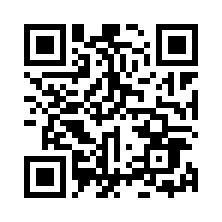 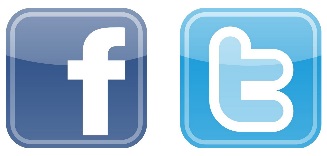 web.unican.es/Centros/etsiit/Escuela Técnica Superior de Ingenieros Industriales y de Telecomunicación@ETSIIT_UNICAN